Tu trochę rzeczy do poczytania, uzupełniania, pisania.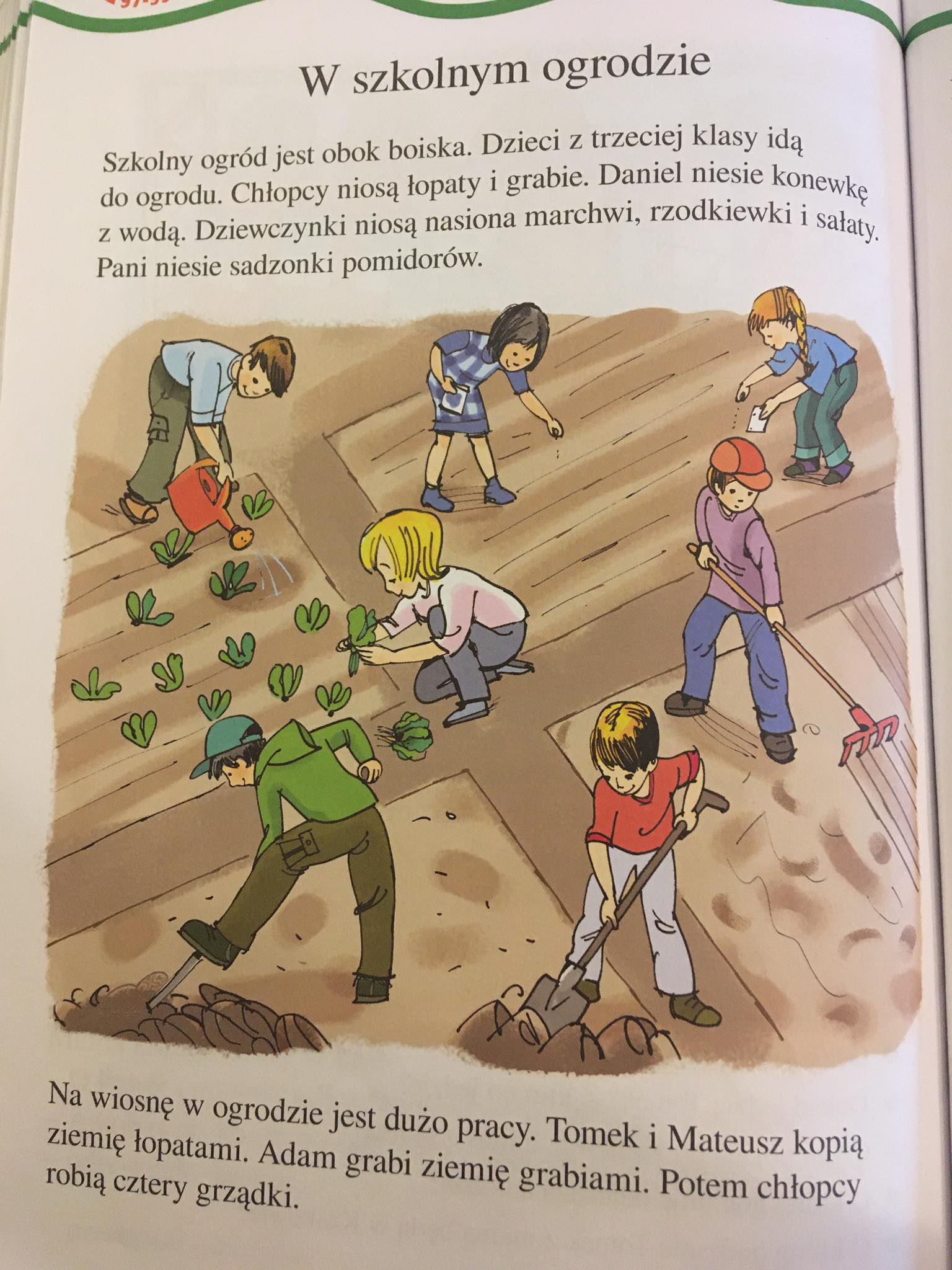 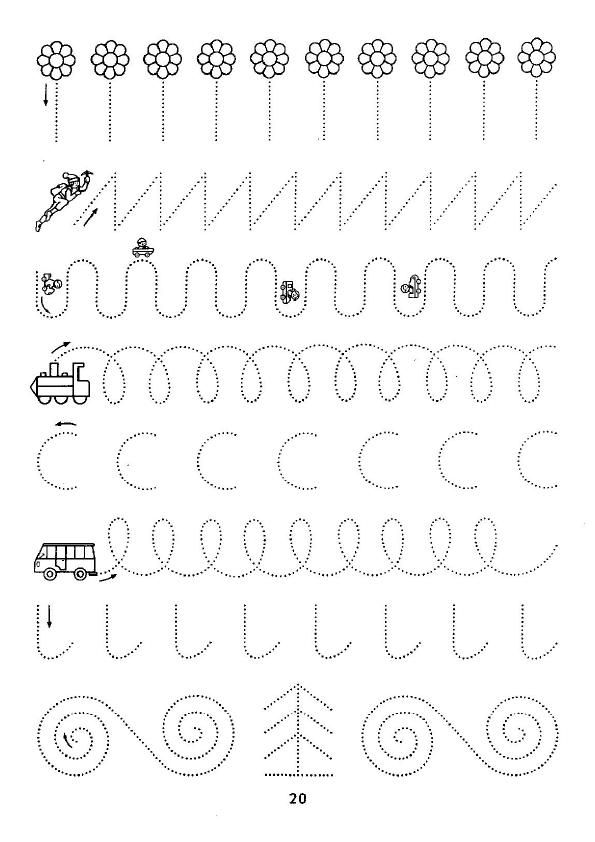 Trzeba rozciąć, obrazki, pokolorować je i ułożyć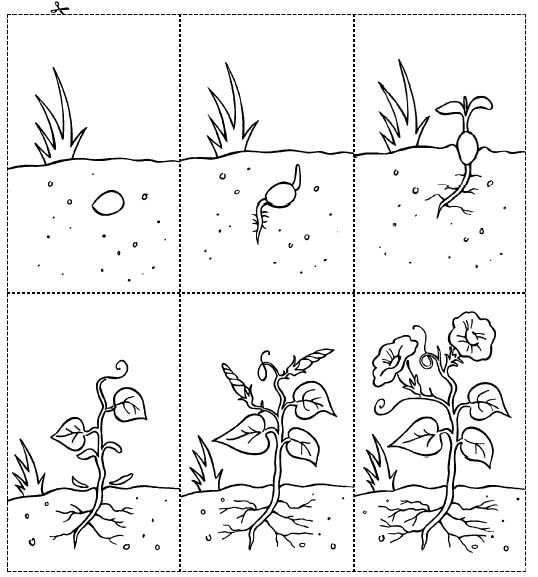 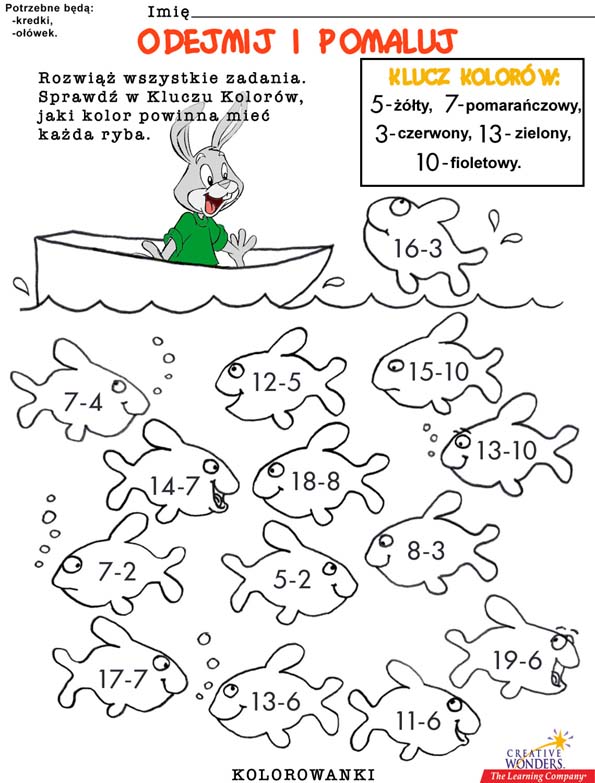 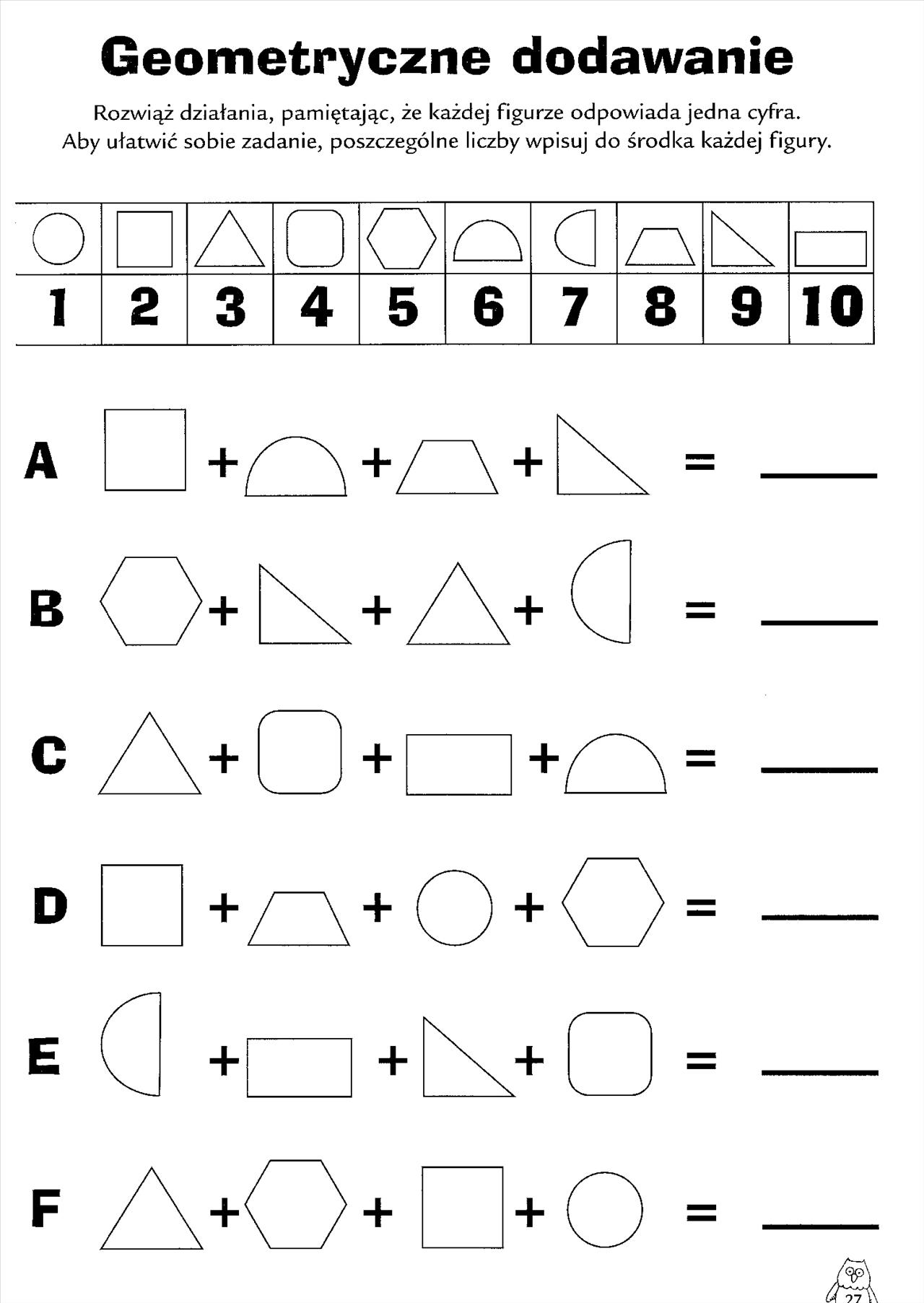 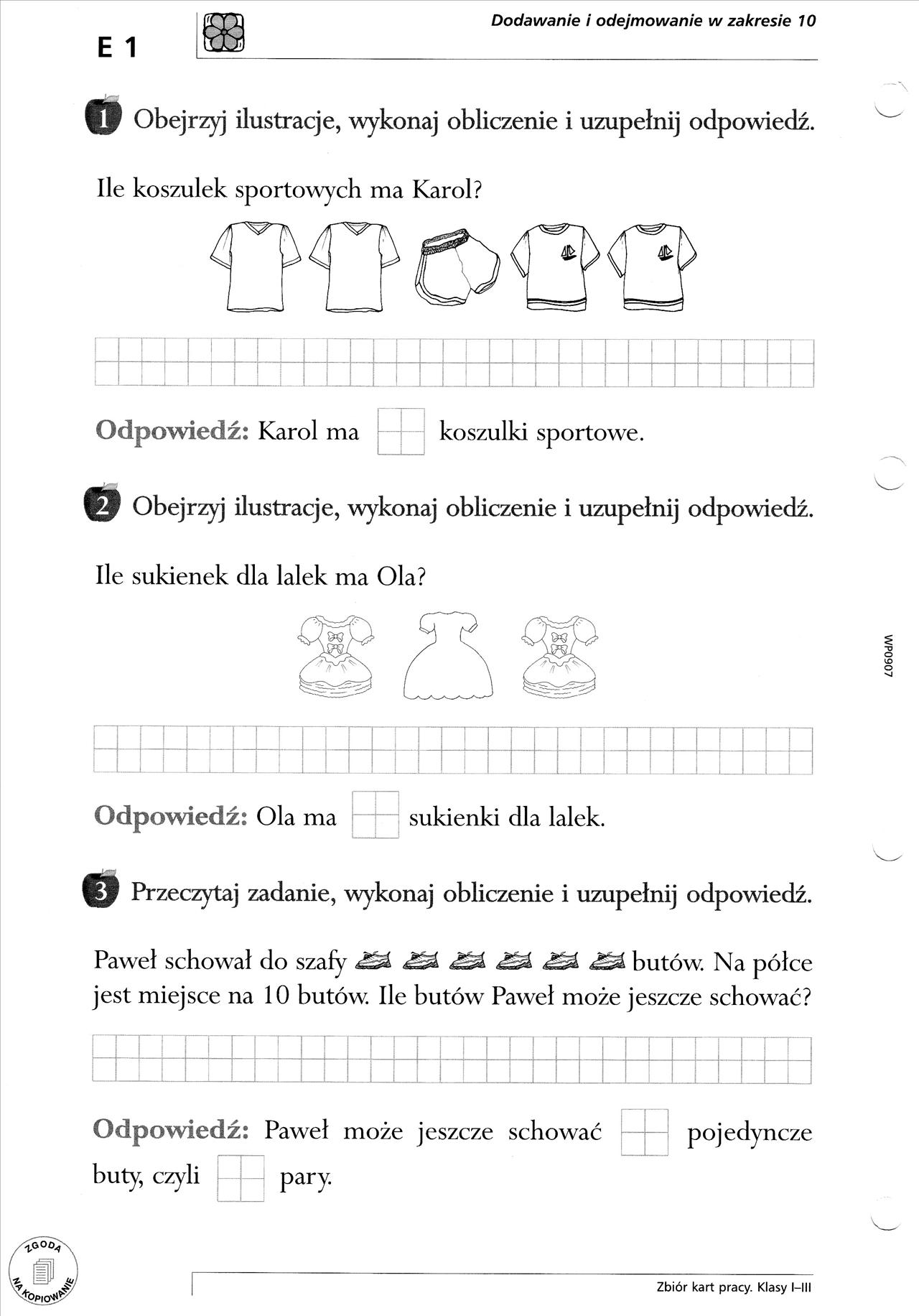 